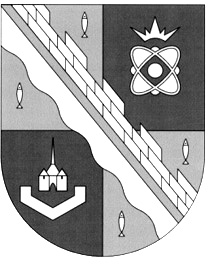 СОВЕТ ДЕПУТАТОВ МУНИЦИПАЛЬНОГО ОБРАЗОВАНИЯСОСНОВОБОРСКИЙ ГОРОДСКОЙ ОКРУГ ЛЕНИНГРАДСКОЙ ОБЛАСТИ(ТРЕТИЙ СОЗЫВ)Р Е Ш Е Н И Еот 31.01.2018 г.  № 16В целях обеспечения выполнения требований законодательства Российской Федерации и на основании части 1 статьи 17.1 и пункта 9 части 10 статьи 35 Федерального закона статьи от 06.10.2003 N131-ФЗ (ред. от 29.12.2017) «Об общих принципах организации местного самоуправления в Российской Федерации», совет депутатов Сосновоборского городского округаР Е Ш И Л:1. Предложить администрации муниципального образования Сосновоборский городской округ в срок до 1 апреля 2018 года подготовить и утвердить схему границ земельного участка на кадастровой плане территории, фактически занимаемой ОЛК «Рыболов».2. Контроль за выполнением настоящего решения возложить на постоянную депутатскую комиссию по экономике, муниципальному имуществу, земле и строительству совета депутатов.3. Настоящее решение вступает в силу со дня принятия.4. Настоящее решение официально обнародовать на сайте городской газеты «Маяк».Глава Сосновоборскогогородского округа                                                                                 А.В. Иванов«О направлении предложения в адрес администрации муниципального образования Сосновоборский городской округ»